Noteguide for Accelerated Ions - Videos 16J	       Name				Suppose we dropped a proton near the + 12 V side.  What would be the proton’s velocity when it struck the right side? 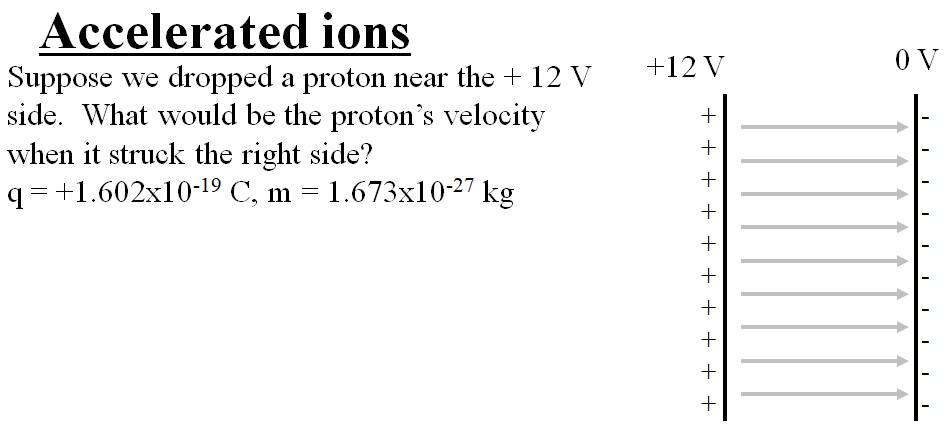 q = +1.602x10-19 C, m = 1.673x10-27 kg1 electron volt is the energy of one electron charge moved through one volt.An electron accelerated through 12 V has 12 eV of energy1 eV = 1.602x10-19 J  (Ep = Vq)An alpha particle (2p2n) accelerated through 12 V has 24 eV of energy (two electron charges)Whiteboards.  1. Brennan Dondahaus accelerates an electron (m = 9.11x10-31 kg) through a voltage of 1.50 V.  What is its final speed assuming it started from rest? (726,000 m/s)2. Brynn Iton notices a proton going 147,000 m/s.  What is its kinetic energy in Joules, through what potential was it accelerated from rest, and what is its kinetic energy in electron volts?  (1 eV = 1.602x10-19 J, mp = 1.673 x 10-27 kg)(1.81x10-17 J = 113 eV, it was accelerated through 113 V)3. Mark Meiwerds notices that Fe ions (m = 9.287x10-26 kg) are traveling 7193 m/s after accelerating from rest through 5.00 V.  What is the charge on this ion, and is it Fe+1, +2, or +3? (4.805x10-19 C which is about 3e, so it is Fe+3)3. Mark Meiwerds notices that Fe ions (m = 9.287x10-26 kg) are traveling 7193 m/s after accelerating from rest through 5.00 V.  What is the charge on this ion, and is it Fe+1, +2, or +3? (4.805x10-19 C which is about 3e, so it is Fe+3)